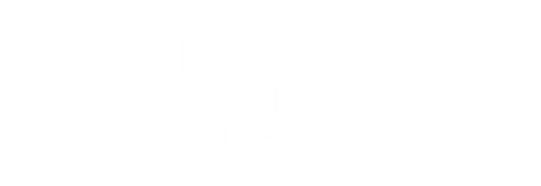 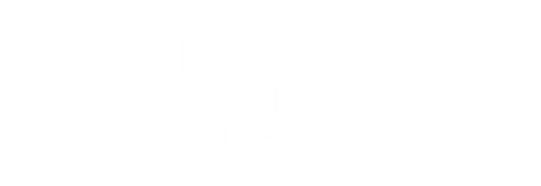 Module Code: 6007HEALModule Title: Diabetes Care and ManagementModule Leader: Heather KirbyModule leader contact details: Heather Kirby h.kirby@ljmu.ac.uk 0151 231 8093DateTimeLocationSession TitleLecturer13/01/211 – 5 pm1 – 3 – Enrolment and Library Introduction 3.30 – 5 - Introduction to Module, Canvas and AssessmentHeather Kirby20/01/211 – 5 pmDiabetes overview – epidemiology, anatomy, physiology and pathophysiologyHeather Kirby27/01/211 – 5 pmLegislation, Frameworks and Quality StandardsHeather Kirby03/02/211 – 5 pmTreatment options, monitoring and technologyHeather Kirby10/02/211 – 5 pmLong term, short term and acute complications Assignment discussionHeather Kirby17/02/211 – 5 pmSelf-directed Study DayHeather Kirby24/02/211 – 5 pmLifespan – children, adolescence, pregnancy, older adults and end of life.Heather Kirby03/03/211 – 5 pmPsychological and emotional impact of diabetes.Patient perspectiveHeather Kirby10/03/211 – 5 pmEthical and cultural considerations Heather Kirby17/03/211 – 5 pmCurrent research and evidence base.Module evaluationHeather KirbyAssessment submission deadline: 26th April 2021Assessment submission deadline: 26th April 2021Assessment submission deadline: 26th April 2021